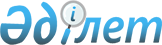 Об определении условий, объема и целевого назначения выпуска государственных ценных бумаг местными исполнительными органами Восточно-Казахстанской, Атырауской, Жамбылской, Кызылординской, Мангистауской, Акмолинской, Западно-Казахстанской, Алматинской областей и города АлматыПриказ Министра финансов Республики Казахстан от 5 августа 2016 года № 431. Зарегистрирован в Министерстве юстиции Республики Казахстан 6 августа 2016 года № 14080

      В соответствии со статьей 212 Бюджетного кодекса Республики Казахстан от 4 декабря 2008 года и пунктом 8 постановления Правительства Республики Казахстан от 2 октября 2009 года № 1520 "Об утверждении Правил выпуска ценных бумаг для обращения на внутреннем рынке местным исполнительным органом области, города республиканского значения, столицы", ПРИКАЗЫВАЮ:



      1. Определить следующие условия, объем и целевое назначение выпуска местными исполнительными органами Восточно-Казахстанской, Атырауской, Жамбылской, Кызылординской, Мангыстауской, Акмолинсокой, Западно-Казахстанкой, Алматинской областей и города Алматы государственных ценных бумаг для обращения на внутреннем рынке:

      1) условия:

      год выпуска государственных ценных бумаг – 2016 год;

      вид ценных бумаг – государственные ценные бумаги, выпускаемые местными исполнительными органами областей, города республиканского значения, столицы для обращения на внутреннем рынке для финансирования строительства жилья в рамках реализации государственных и правительственных программ;

      2) объемы:

      Восточно-Казахстанской области – не более 1 329 161 000 (один миллиард триста двадцать девять миллионов сто шестьдесят одна тысяча) тенге;

      Атырауской области – не более 2 000 000 000 (два миллиарда) тенге;

      Жамбылской области – не более 3 000 000 000 (три миллиарда) тенге;

      Кызылординской области – не более 6 222 997 000 (шесть миллиардов двести двадцать два миллиона девятьсот девяносто семь) тенге;

      Мангыстауской области – не более 2 623 958 000 (два миллиарда шестьсот двадцать три миллиона девятьсот пятьдесят восемь тысяч) тенге;

      Акмолинсокой области – не более 1 258 988 000 (один миллиард двести пятьдесят восемь миллионов девятьсот восемьдесят восемь тысяч) тенге;

      Западно-Казахстанкой области – не более 1 635 807 000 (один миллиард шестьсот тридцать пять миллионов восемьсот семь тысяч) тенге;

      Алматинской области – не более 1 637 278 000 (один миллиард шестьсот тридцать семь миллионов двести семьдесят восемь тысяч) тенге;

      Города Алматы – не более 2 882 682 000 (два миллиарда восемьсот восемьдесят два миллиона шестьсот восемьдесят две тысячи) тенге;

      3) целевое назначение – финансирование строительства жилья в рамках реализации государственных и правительственных программ.

      Сноска. Пункт 1 с изменением, внесенным приказом Министра финансов РК от 13.09.2016 № 487.



      2. Департаменту государственного заимствования Министерства финансов Республики Казахстан (Мейрханов Р.Т.) в установленном законодательством порядке обеспечить:

      1) государственную регистрацию настоящего приказа в Министерстве юстиции Республики Казахстан;

      2) в течение десяти календарных дней после государственной регистрации настоящего приказа в Министерстве юстиции Республики Казахстан его направление на официальное опубликование в периодических печатных изданиях и информационно-правовой системе "Әділет";

      3) в течение пяти рабочих дней со дня получения настоящего приказа от Министерства юстиции Республики Казахстан направление в Республиканское государственное предприятие на праве хозяйственного ведения "Республиканский центр правовой информации" Министерства юстиции Республики Казахстан для размещения в Эталонном контрольном банке нормативных правовых актов Республики Казахстан;

      4) размещение настоящего приказа на интернет-ресурсе Министерства финансов Республики Казахстан.



      3. Настоящий приказ вводится в действие со дня его государственной регистрации.

 
					© 2012. РГП на ПХВ «Институт законодательства и правовой информации Республики Казахстан» Министерства юстиции Республики Казахстан
				Министр финансов

 Республики Казахстан

 Б. Султанов

 